ОТЧЁТ О ПРОВЕДЕНИИ МЕРОПРИЯТИЯ «СИНИЧКИН ДЕНЬ»12 ноября в нашей стране отмечается Синичкин день - экологический праздник.В нашем  детском тоже приготовились к Синичкиному дню.  В этот день ребята узнали много нового о птицах нашего края. Оказывается, птицы готовятся к зиме, как и люди. Интересно, что с синицами связано множество примет. Если заметили стайку синичек около дома – готовьтесь к холодам, на кормушках – ожидайте метели, жмутся к дому с писком – будет мороз трескучий. На занятии по ознакомлению с окружающим миром «Зимующие птицы», ребята отгадывали загадки, слушали стихи про птиц, просмотрели видеопризентацию. Также играли в подвижные игры: «Птички в гнёздышках», «Перелёт птиц», «Воробушки и автомобиль». Нашим пернатым друзьям бывает холодно и голодно. Из десяти синиц выживает до весны только одна. Для того чтобы согреться, птицам необходимо много есть, и еды им нужно зимой намного больше чем летом.«Сытому морозы не страшны» - так можно сказать о птицах. Поэтому с раннего утра до позднего вечера зимующие птицы заняты одним важным делом - поиском еды. И наша задача - не дать погибнуть зимой от голода зимующим птицам.Вместе с воспитанниками из бросового материала мы  изготовили для птиц  кормушки,  которые мы повесили на территории детского сада. Мы будем подкармливать птиц зимой хлебными крошками, семечками и пшеном.  И самим приятно, и птичкам не голодно.В этот день дети расширили свое представление о зимующих в наших краях птицах, усвоили, что желтогрудые шустрые пичужки нуждаются в нашей заботе и помощи не только в свой праздник, но каждый день зимой.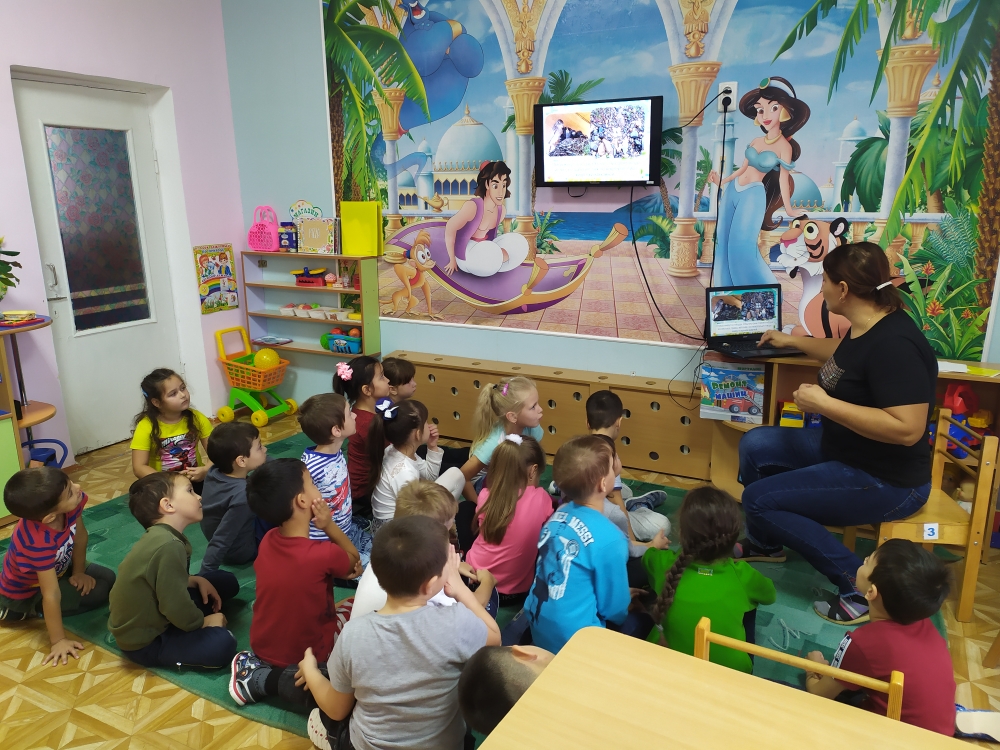 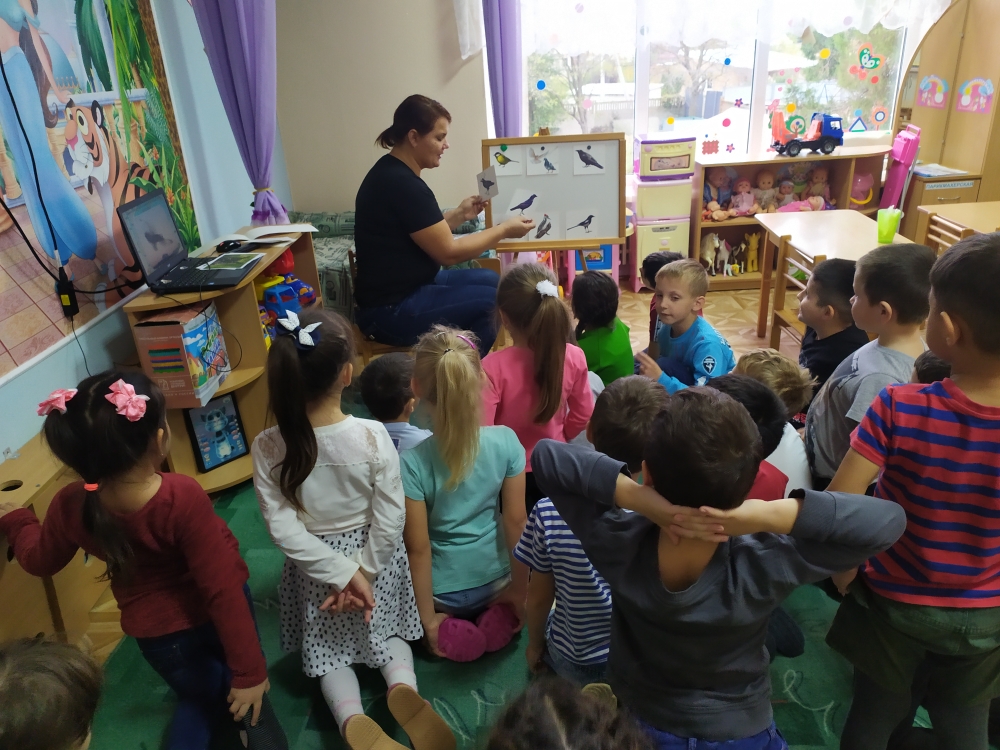 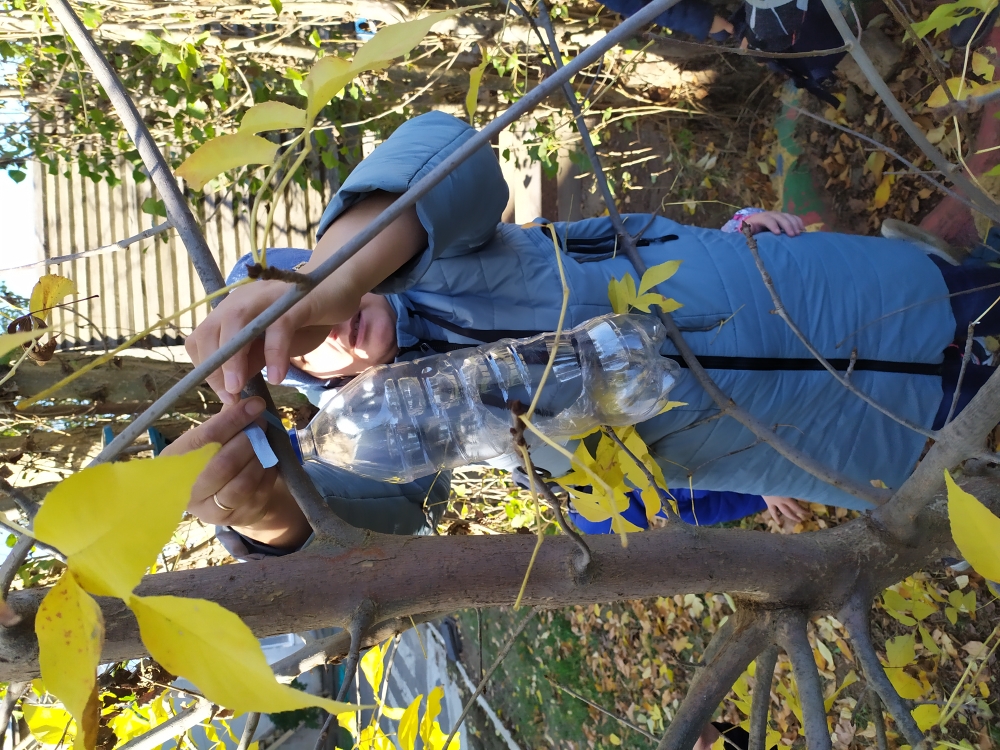 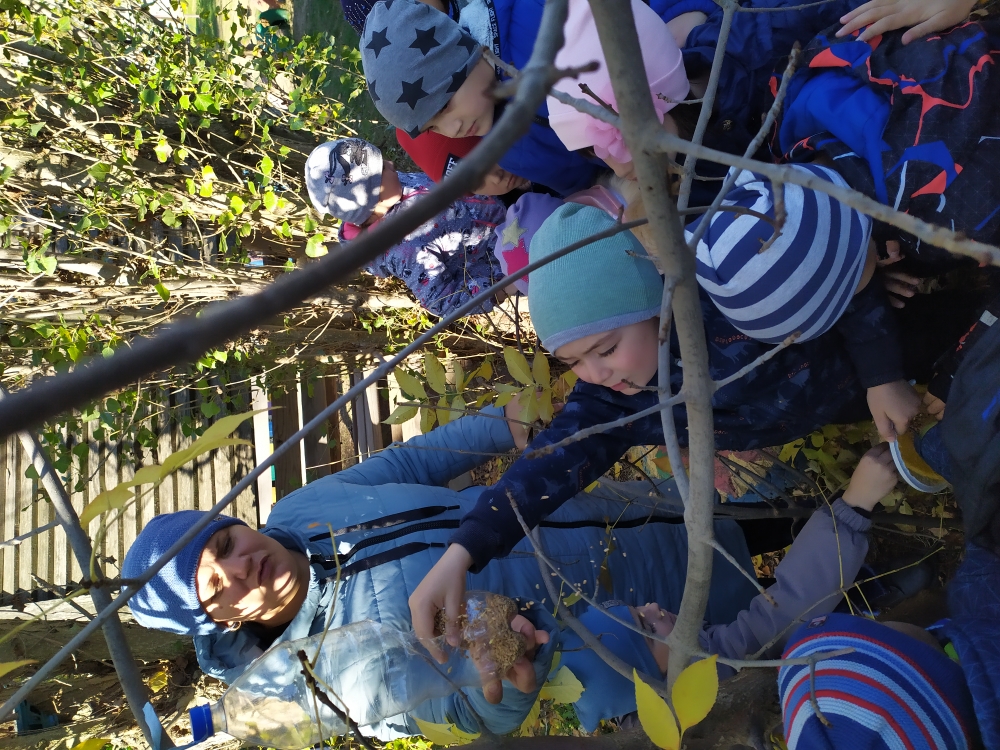 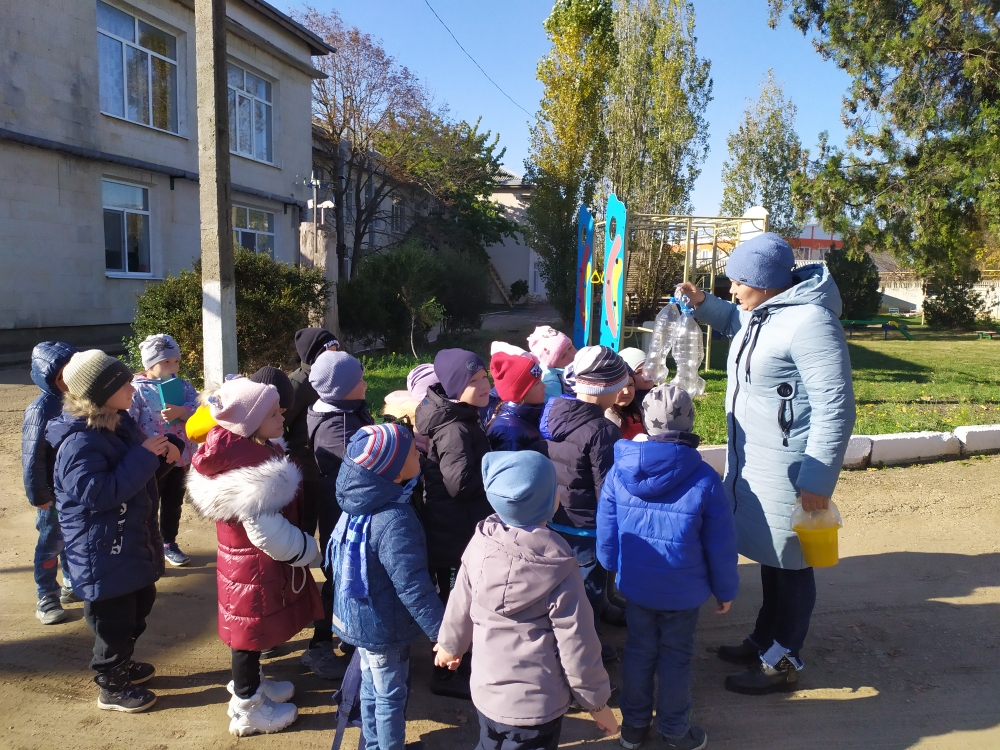 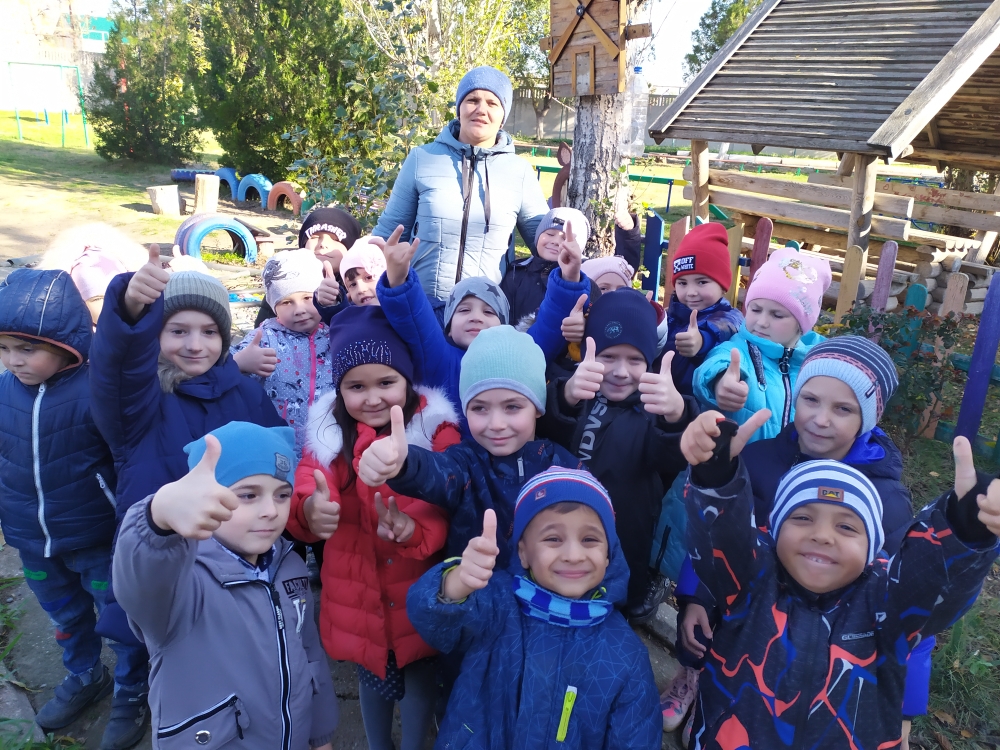 